Bundesgymnasium Sportrealgymnasium  (HIB) SaalfeldenSpeiseplan vom 4. bis 6. Mai 2020MONTAG FrühstücksbuffetMittagessen:                	Suppe, gebratene Schupfnudeln mit Wurzelgemüse, grüner Salat, ApfelkompottAbendessen: 	Flammkuchen, SalatDIENSTAGFrühstücksbuffet		Mittagessen:	Suppe, Lachsfilet mit Spargelrisotto, Salat, Linzer SchnitteAbendessen:	Chili non carne, Knoblauchbaguette, MITTWOCHFrühstücksbuffet		Mittagessen:	Suppe, Zwiebelrostbraten, Nockerl, Salat, Erdbeeren mit SchlagobersVege:	Eiernockerl mit Schnittlauch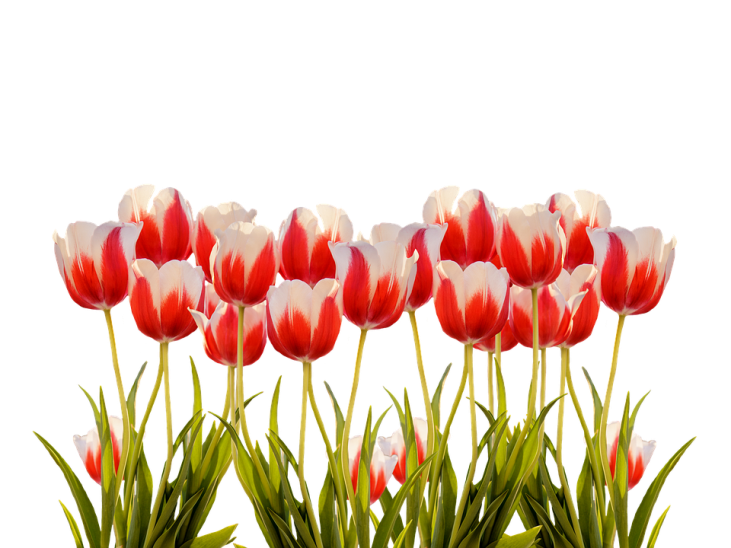 Guten Appetit!			Änderungen vorbehalten!*Für Informationen über allergene Stoffe wenden Sie sich bitte an  unsere geschulten Mitarbeiter!